John Oliver Secondary School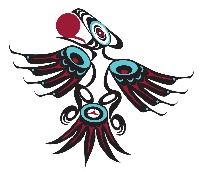 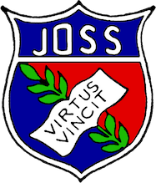 530 East 41st Avenue, Vancouver, B.C., V5W 1P3Connecting with your School Counsellor 
& Mental Health Resources while school is closedDear Students, During this uncertain and unprecedented time, your Counsellors are here to support you.  If you would like to book an appointment for Counselling or ask a question, please email us your questions or concerns and we will set up a time to see you either by phone, email, or on MS Teams (link to download MS Teams below). Please email your Counsellor first to set up a time and method of communication.****If you get a call from a Private or No Caller ID phone number ***please answer as it may be your Counsellor.Counsellor AssignmentsMrs. Alvares 	aalvares@vsb.bc.ca	Grade 8, Grade 12 (Last name A-D)Mrs. Birkenhead 	sbirkenhea@vsb.bc.ca	Grade 9, Grade 12 (Last Name E-R)Mr. Steinruck 	asteinruck@vsb.bc.ca	Grade 10, Grade 12 (Last Name S-Z)Mr. Edge 		redge@vsb.bc.ca		Grade 11, Take a Hike ProgramAttached is a list of helpful resources in the meantime.
Take good care of yourselves and reach out for help if you need it.HELPFUL SITES TO SUPPORT WELLNESSCRISIS CENTER   The Crisis Centre values the importance of community, connection and support during this current health situation. To support your mental health and wellbeing, they are expanding their mindfulness-based programs online for youth and adults.  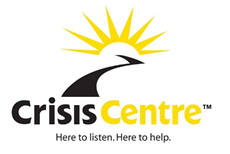 Anywhere in BC 1-800-SUICIDE: 1-800-784-2433
Mental Health Support Line:604 310-6789
Youth Chat https://youthinbc.com/ KIDS HELP PHONEKids Help Phone is Canada’s only 24/7, national support service. They offer professional counselling, information and referrals and volunteer-led, text-based support to young people in both English and French.Phone counsellor 24/7 at 1-800-668-6868.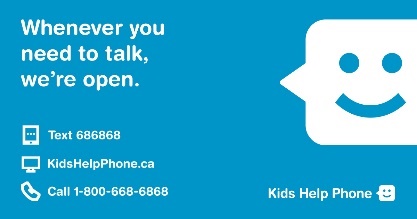 Live Chat 12:00am-7:00am https://kidshelpphone.ca/live-chatText CONNECT to 686868
Download the AppFOUNDRY BCFoundry offers young people ages 12-24 health and wellness resources, services and supports – online and through integrated service centres in communities across BC.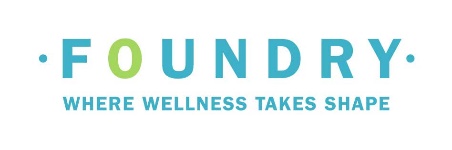 https://foundrybc.ca/KELTY MENTAL HEALTHLiving through mental health challenges is hard. Whether you are going through struggles yourself, or supporting a friend or loved one, the Kelty Mental Health Resource Centre is here for you. Their website includes information, tools and supports for yourself or a friend. If you want to talk to someone who might be able to understand what you’re going through, our youth peer support workers have their own lived experience with mental health challenges and are here to support you through your struggles.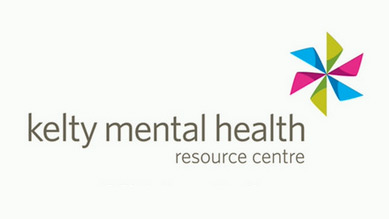 All of our services are free of charge, and you can reach us over the phone (1-800-665-1822), in person or by email (keltycentre@cw.bc.ca). https://keltymentalhealth.ca/youth-young-adultsAPPS or ONLINE RESOURCES AVAILABLEMindshift CBT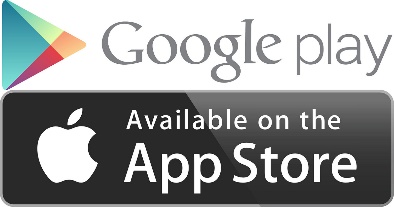 BreathrCalmSpotify (search: meditation, body scan, etc)QMUNITYQmunity is what happens when queer, trans, and Two-Spirit folks looking for a sense of community come together. They provide personal support for queer, trans, and Two-Spirit people of all ages to live healthier, happier lives. 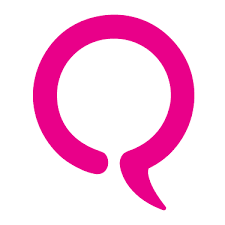 https://qmunity.ca/get-support/youth/Reach out to our Youth Specialist, Han  youth@qmunity.ca, or Facebook chat, through the GAB Youth Facebook group or reach out to our Social Worker, Jennie at jennie.mw@qmunity.caDue to the current COVID19 Pandemic, CYMHSU operations are being modified with new Remote Intake times being offered. Remote services (e.g. Zoom or phone) are available for ages 6 to 18 out of the following Vancouver CYMHSU locations. Please call for details at:Please Note Intake appointments will be conducted remotely.Download MS Teams:https://office365.vsb.bc.ca/for-studentsUse your student email (STUDENTNUMBER@learn.vsb.bc.ca) and login information to set up your accountIf you need to reset your password, go to https://studentpass.vsb.bc.ca/You will need to know your PEN# & Date of BirthIf you continue to have trouble email your Counsellor or teacher